附件1：独山县公安局2023年下半年面向社会公开招聘警务辅助人员笔试独山县实验小学考点考场分布示意图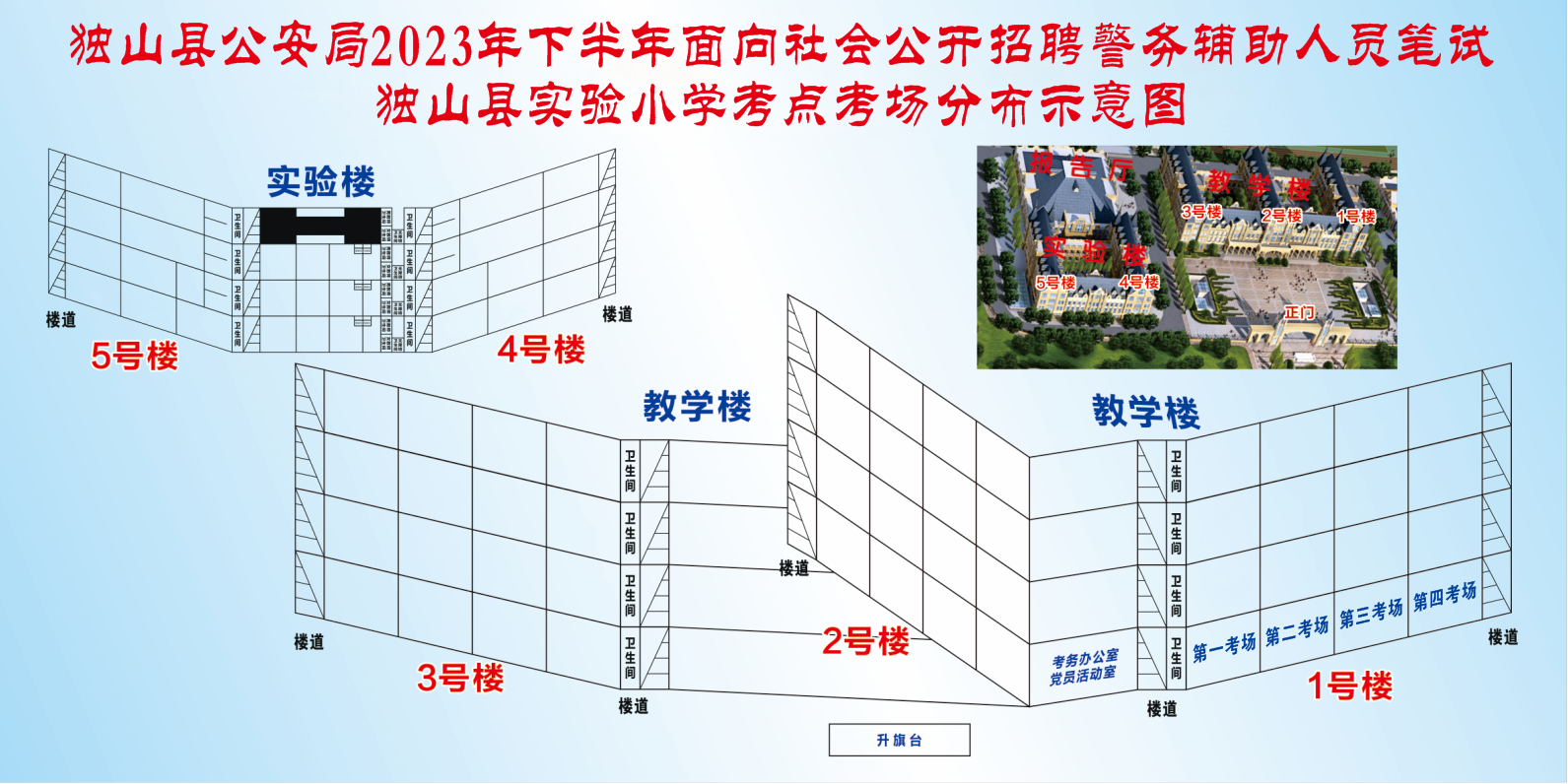 